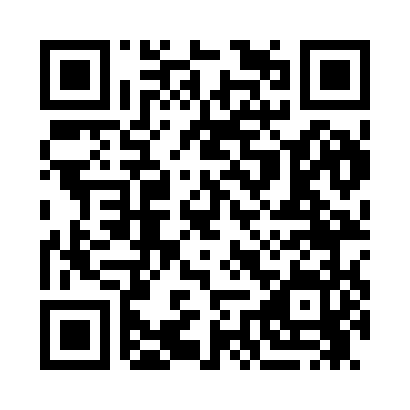 Prayer times for Sages Crossing, New York, USAMon 1 Jul 2024 - Wed 31 Jul 2024High Latitude Method: Angle Based RulePrayer Calculation Method: Islamic Society of North AmericaAsar Calculation Method: ShafiPrayer times provided by https://www.salahtimes.comDateDayFajrSunriseDhuhrAsrMaghribIsha1Mon3:435:281:055:098:4310:282Tue3:445:281:065:098:4310:273Wed3:445:291:065:098:4210:274Thu3:455:301:065:098:4210:265Fri3:465:301:065:108:4210:266Sat3:475:311:065:108:4110:257Sun3:485:321:065:108:4110:248Mon3:495:321:075:108:4110:249Tue3:505:331:075:108:4010:2310Wed3:515:341:075:108:4010:2211Thu3:525:341:075:108:3910:2112Fri3:545:351:075:108:3910:2013Sat3:555:361:075:098:3810:1914Sun3:565:371:075:098:3710:1815Mon3:575:381:075:098:3710:1716Tue3:585:391:085:098:3610:1617Wed4:005:391:085:098:3510:1518Thu4:015:401:085:098:3510:1419Fri4:025:411:085:098:3410:1220Sat4:045:421:085:098:3310:1121Sun4:055:431:085:088:3210:1022Mon4:075:441:085:088:3110:0823Tue4:085:451:085:088:3010:0724Wed4:095:461:085:088:2910:0625Thu4:115:471:085:078:2810:0426Fri4:125:481:085:078:2710:0327Sat4:145:491:085:078:2610:0128Sun4:155:501:085:068:2510:0029Mon4:175:511:085:068:249:5830Tue4:185:521:085:068:239:5731Wed4:195:531:085:058:229:55